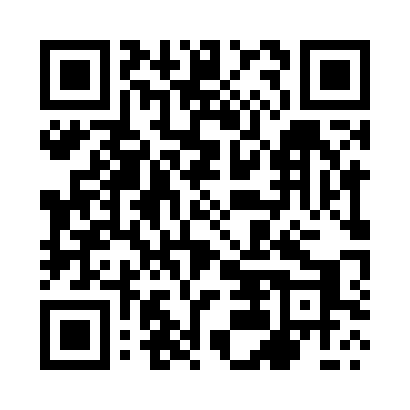 Prayer times for Niedzwiadki, PolandWed 1 May 2024 - Fri 31 May 2024High Latitude Method: Angle Based RulePrayer Calculation Method: Muslim World LeagueAsar Calculation Method: HanafiPrayer times provided by https://www.salahtimes.comDateDayFajrSunriseDhuhrAsrMaghribIsha1Wed2:535:2312:495:568:1610:352Thu2:495:2112:495:578:1810:393Fri2:455:1912:495:588:1910:424Sat2:425:1712:495:598:2110:455Sun2:385:1612:496:008:2310:486Mon2:355:1412:496:018:2410:527Tue2:345:1212:496:028:2610:558Wed2:335:1012:486:038:2710:569Thu2:335:0912:486:048:2910:5610Fri2:325:0712:486:058:3110:5711Sat2:315:0512:486:068:3210:5812Sun2:315:0412:486:078:3410:5813Mon2:305:0212:486:088:3510:5914Tue2:305:0112:486:098:3711:0015Wed2:294:5912:486:108:3811:0016Thu2:284:5812:486:118:4011:0117Fri2:284:5612:486:118:4111:0218Sat2:274:5512:486:128:4311:0219Sun2:274:5412:496:138:4411:0320Mon2:264:5212:496:148:4611:0321Tue2:264:5112:496:158:4711:0422Wed2:254:5012:496:168:4811:0523Thu2:254:4912:496:168:5011:0524Fri2:254:4712:496:178:5111:0625Sat2:244:4612:496:188:5211:0726Sun2:244:4512:496:198:5411:0727Mon2:234:4412:496:198:5511:0828Tue2:234:4312:496:208:5611:0829Wed2:234:4212:506:218:5711:0930Thu2:234:4112:506:228:5811:1031Fri2:224:4112:506:228:5911:10